 Základná škola s materskou školou Hladovka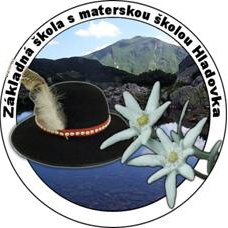 			027 13 Hladovka 238 V Hladovke, 28.08.2019            		                      riaditeľ školy Obsah Článok 1Základné ustanoveniaRiaditeľ ZŠ s MŠ Hladovka vydáva túto smernicu v súlade so zákonom č. 245/2008 Z. z. o výchove a vzdelávaní a o zmene a doplnení niektorých zákonov (ďalej len školský zákon) v zmysle § 23 písmena b) a e) o formách osobitného spôsobu plnenia školskej dochádzky a vzdelávania v základných a stredných školách mimo územia SR  a individuálneho vzdelávania v zahraničí pre žiakov základnej školy, ako aj v súlade s § 57 tohto zákona o komisionálnej skúške.Článok 2Rozsah platnostiTouto smernicou sa riadi organizácia osobitého plnenia PŠD:žiakov vzdelávaných v školách mimo územia SR,žiakov základnej školy vzdelávaných formou individuálneho vzdelávania v zahraničí.Článok 3Všeobecná časťDeti občanov SR  s trvalým pobytom na Slovensku môžu plniť PŠD osobitým spôsobom v zahraničí.V prípade záujmu môže zákonný zástupca maloletého žiaka požiadať riaditeľa školy, do ktorej bolo dieťa prijaté na plnenie PŠD, o povolenie plniť PŠD svojho dieťaťa osobitým spôsobom v zahraničí.Medzi formy osobitného spôsobu plnenia školskej dochádzky v zahraničí v zmysle školského zákona patrí: vzdelávanie v školách mimo územia SR  (§ 23 písm. b),individuálne vzdelávania v zahraničí pre žiakov základnej školy (§ 23 písm. e).Článok 4Podmienky povolenia štúdia v zahraničíO povolení vzdelávania podľa § 23 písmená b) a e ) školského zákona  rozhoduje riaditeľ školy, do ktorej je žiak prijatý, na základe písomnej žiadosti zákonného zástupcu.Článok 5Žiadosť o povolenie osobitného spôsobu školskej dochádzkyV žiadosti o povolenie osobitného spôsobu školskej dochádzky v zahraničí žiadateľ uvedie:meno, priezvisko a bydlisko žiaka,rodné číslo žiaka,adresu bydliska žiaka v zahraničí,názov a adresu školy, ktorú bude žiak v zahraničí navštevovať, ak je vopred známa, alebo názov a adresu školy zriadenej iným štátom na území na SR, ktorú bude žiak navštevovať.Článok 6Povinnosti zákonného zástupcu neplnoletého žiakaZákonný zástupca požiada riaditeľa školy o povolenie plniť PŠD v zahraničí v zmysle článku 5 tejto smernice.Zákonný zástupca žiaka do 30 dní po príchode do krajiny pobytu predloží riaditeľovi ZŠ s MŠ Hladovka doklad s uvedením názvu a adresy školy, ktorý potvrdzuje, že žiak navštevuje príslušnú školu.Žiakom navštevovaná škola v zahraničí musí byť obdobného typu ako kmeňová škola žiaka.Zákonný zástupca žiaka predloží doklad o návšteve školy v zahraničí vždy k 15. septembru príslušného školského roka, ak žiak pokračuje v plnení PŠD  mimo územia SR. Doklad pošle zákonný zástupca:poštovou zásielkoualebo elektronickou formou (e-mailom alebo faxom).Kmeňová škola poskytuje žiakovi na základe žiadosti zákonného zástupcu učebnice a učebné texty.Po absolvovaní štúdia v zahraničí zákonný zástupca žiaka:predloží riaditeľovi školy overenú fotokópiu vysvedčenia najneskôr do 31. augusta  príslušného školského roka, v ktorom ukončil štúdium v zahraničnej škole,požiada riaditeľa kmeňovej školy o vykonanie komisionálnej skúšky v zmysle ods. 5 § 25 školského zákona. V žiadosti uvedie ročníky, za ktoré sa majú komisionálne skúšky vykonať.Poznámka:Riaditeľ školy odporúča zákonným zástupcom neplnoletého žiaka vo vlastnom záujme požiadať stredisko na uznávanie dokladov o vzdelaní MŠVVaŠ SR o prevod klasifikačných stupňov zo štúdia v zahraničí do slovenskej klasifikácie (ekvivalenciu) a doklad predložiť riaditeľovi školy.Žiaci, ktorí vykonávajú osobitný spôsob školskej dochádzky formou individuálneho vzdelávania v zahraničí, vykonajú skúšku zo všetkých povinných vyučovacích predmetov učebného plánu príslušného ročníka ZŠ s MŠ Hladovka, okrem predmetov s prevahou výchovného zamerania za každý príslušný rok.Žiak môže zo závažných dôvodov, najmä sťaženej dostupnosti ku kmeňovej škole, vykonať skúšku aj v inej škole v SR, a to po dohode zákonného zástupcu žiaka s riaditeľom ZŠ s MŠ Hladovka a riaditeľom školy, v ktorej sa má skúška vykonať.Termín, obsah a rozsah komisionálnych skúšok určí riaditeľ školy najneskôr 15 dní pred ich konaním. Na základe výsledkov komisionálnych skúšok vydá škola žiakovi vysvedčenie.Žiak, ktorý nepožiadal o vykonanie komisionálnych skúšok, vykoná komisionálne skúšky po ukončení osobitného spôsobu plnenia školskej dochádzky v zahraničí. Podľa výsledkov komisionálnych skúšok riaditeľ ZŠ s MŠ Hladovka zaradí žiaka do príslušného ročníka.Článok 7Komisionálna skúškaPri plnení osobitného spôsobu školskej dochádzky v zahraničí sa žiak klasifikuje podľa výsledkov komisionálnej skúšky.O možnosti vykonať komisionálnu skúšku rozhoduje riaditeľ školy. Termín skúšky dohodne s riaditeľom školy zákonný zástupca maloletého žiaka po návrate žiaka zo zahraničia.Riaditeľ školy môže povoliť prítomnosť zákonného zástupcu žiaka na jeho komisionálnom preskúšaní.Komisia pre komisionálne skúšky má najmenej troch členov. Komisia sa skladá z predsedu, ktorým je spravidla riaditeľ školy alebo ním poverený učiteľ, skúšajúceho učiteľa, ktorým je spravidla učiteľ vyučujúci žiaka príslušný predmet a prísediaceho, ktorý spĺňa kvalifikačné predpoklady pre príslušný alebo príbuzný vyučovaní predmet.Výsledok komisionálnej skúšky vyhlási predseda komisie verejne v deň konania skúšky. Výsledok každej komisionálnej skúšky je pre klasifikáciu žiaka konečný.Článok 8Doplňujúce ustanovenieV prípade nedodržania stanoveného termínu u žiakov s povinnou školskou dochádzkou do 16 rokov je škola povinná ohlásiť zanedbanie PŠD príslušným orgánom.Článok 9Záverečné ustanovenieTáto smernica stráca platnosť v prípade legislatívnych zmien a vypracovaním nového vnútorného predpisu riaditeľom školy.Táto interná smernica nadobúda účinnosť v plnom rozsahu 02.09.2019.3. Potvrdenie o oboznámení sa so smernicou So smernicou boli oboznámení :Prílohy: Manuál pre rodičovŽiadosť o povolenie osobitného spôsobu PŠD v zahraničíŽiadosť o vykonanie KSProtokol o vykonaní KS (súčasť ŠIS Asc Agenda školy)Rozhodnutie riaditeľa školy o povolení vykonať komisionálnu skúšku (súčasť ŠIS Asc Agenda školy)Menovanie skúšobnej komisie (súčasť ŠIS Asc Agenda školy)Rozhodnutie RŠ o plnení PŠD v zahraničí (súčasť ŠIS Asc Agenda školy)Rozhodnutie RŠ o plnení PŠD v zahraničí individuálnym spôsobom (súčasť ŠIS Asc Agenda školy)Príloha č. 1Postupy pre zákonného zástupcuŽIAK V ZAHRANIČÍŠtúdium v zahraničí V prípade, že zákonný zástupca maloletého žiaka požiada kmeňovú školu o povolenie plniť PŠD v zahraničí, má podľa zákona č. 245/2008 Z. z. o výchove a vzdelávaní (školský zákon) a o zmene a doplnení niektorých zákonov v znení neskorších predpisov v zmysle tohto zákona určité povinnosti.§ 23 školského zákona definuje aj tieto formy osobitného spôsobu plnenia školskej dochádzky v zahraničí:písmeno b) § 23 = vzdelávanie v školách mimo územia SR, písmeno e) § 23 = individuálne vzdelávanie v zahraničí pre žiakov základnej školy. Postup, povinné doklady a iné náležitosti pre zákonných zástupcov žiakaZákonný zástupca do 30 dní po príchode do krajiny pobytu predloží riaditeľovi kmeňovej školy doklad s uvedením názvu a adresy školy, ktorý potvrdzuje, že žiak navštevuje príslušnú školu.Zákonný zástupca žiaka predloží doklad s uvedením názvu a adresy školy vždyk 15. septembru príslušného školského roka, ak žiak pokračuje vo vzdelávaní podľa § 23 písm. b) školského zákona, teda v plnení PŠD mimo územia SR.Táto povinnosť sa nevzťahuje na vzdelávanie podľa § 23 písm. e) školského zákona  (individuálne vzdelávanie v zahraničí).Zákonný zástupca neplnoletého žiaka je povinný písomne požiadať riaditeľa kmeňovej školy o povolenie osobitného spôsobu plnenia PŠD  mimo územia SR. V žiadosti uvádza: meno a priezvisko žiaka, bydlisko žiaka, rodné číslo žiaka, adresu,adresu bydliska v zahraničí, názov a adresu školy, ktorú bude žiak v zahraničí navštevovať, ak je vopred známa, ak nie, najneskôr do 30 dní predloží doklad.Potvrdenie o návšteve školy by malo obsahovať aj zoznam vyučovacích predmetov, ktoré sa žiak v danej škole učí.V žiadosti požiada zákonný zástupca o vydanie učebníc a učebných textov, ktoré mu je kmeňová škola povinná poskytnúť.Na základe tejto žiadosti vydáva škola rozhodnutie o povolení plniť PŠD mimo územia SR, resp. povolenie vzdelávať formou individuálneho vzdelávania žiaka základnej školy.Po absolvovaní hodnotiaceho obdobia zákonný zástupca doručí do kmeňovej školy v SR vysvedčenie za  2. polrok. Toto vysvedčenie musí byť úradne preložené do slovenského jazyka (okrem vysvedčenia z Českej republiky).Zákonný zástupca žiaka plniaceho PŠD mimo územia SR v zahraničnej škole písomne požiada riaditeľa kmeňovej školy o povolenie vykonať komisionálne skúšky. V žiadosti uvedie ročníky, za ktoré sa majú skúšky vykonať, a prerokuje termín komisionálnej skúšky s riaditeľom kmeňovej školy.Poznámka:Riaditeľstvo školy odporúča požiadať o preskúšanie za každý školský rok, najviac však za všetky ročníky po ukončení štvrtého ročníka základnej školy a deviateho ročníka základnej školy. Nie je to však zákonná povinnosť.Žiak môže zo závažných dôvodov, najmä sťaženej dostupnosti ku kmeňovej škole, vykonať skúšku aj v inej škole v SR , a to po dohode zákonného zástupcu žiaka s riaditeľom školy, v ktorej sa má skúška vykonať.Následne riaditeľ školy určí vyučovacie predmety, termín,obsah, rozsah komisionálnych skúšok najneskôr 15 dní pred ich konaním formou rozhodnutia; vydá rozhodnutie o povolení vykonať komisionálnu skúšku a určí predmety, z ktorých je žiak povinný skúšku vykonať,písomne vymenuje komisie pre jednotlivé predmety, z ktorých bude žiak preskúšaný.Poznámka:Žiak, ktorý plní PŠD osobitným spôsobom v škole mimo územia SR, vykonáva komisionálne skúšky z predmetov, ktoré sa v tejto škole nevyučovali (spravidla SJL, VLA, GEO pre 8. ročník = geografia, DEJ a pod.).Žiaci, ktorí vykonávajú osobitný spôsob školskej dochádzky formou individuálneho vzdelávania v zahraničí, vykonajú skúšku zo všetkých povinných vyučovacích predmetov učebného plánu príslušného ročníka kmeňovej školy, okrem predmetov  s prevahou výchovného zamerania za každý príslušný školský rok, najviac však za všetky ročníky po ukončení štvrtého ročníka základnej školy a deviateho ročníka základnej školy.Predsedovia jednotlivých komisií po vykonaní komisionálnych skúšok písomne vyhotovia protokoly o vykonaní komisionálnej skúšky.Žiakovi, ktorý úspešne vykonal komisionálne skúšky, škola vydá vysvedčenie. Riaditeľ školy zaradí žiaka po ukončení osobitného spôsobu školskej dochádzky do príslušného ročníka podľa výsledkov komisionálnej skúšky a podľa výsledkov žiaka dosiahnutých v predchádzajúcom vzdelávaní. Poznámka:V doložke sa uvádza: „ Žiak je na tomto vysvedčení hodnotený z predmetov, z ktorých nebol hodnotený na vysvedčení vydanom v školskom roku... školou... za... ročník.“ (v zmysle metodického pokynu č. 22/2011, čl. 4/15)Výsledok komisionálnej skúšky sa zaznamenáva do triedneho výkazu alebo katalógového	listu žiaka. Príloha č. 2Žiadosť o povolenie osobitného spôsobu školskej dochádzky v zahraničí(Priezvisko, meno, adresa zákonného zástupcu)   					            	•				  • ZŠ s MŠ Hladovka Hladovka  027 13 Hladovka•				  •Vec: Žiadosť o povolenie plniť povinnú školskú dochádzku osobitým spôsobomŽiadam Vás o povolenie plniť PŠD:mimo územia SR*, formou individuálneho vzdelávania v zahraničí*pre môjho syna/moju dcéru*:meno a priezvisko ..................................................................... žiaka/žiačky................... triedy narodený/-á dňa ..........................................	 rod. číslo .............................................................. v ............................................................................na obdobie od .......................................... do .........................................Trvalé (poprípade aj prechodné) bydlisko**....................................................................................................................................................................................................................................Cieľová krajina a adresa pobytu v zahraničí:.................................................................................................................................................................................................................Adresa, kam sa majú zasielať písomnosti: ..........................................................................................................................................................................................................Názov a adresa školy v zahraničí : ....................................................................................................................................................................................................................................................Fungujúci kontakt na zákonného zástupcu e-mail: ...............................................................................................mobil: ...............................................................................................Odôvodnenie:...................................................................................................................................................... .....................................................................................................................................................Súčasne žiadam o poskytnutie učebníc a ďalších učebných textov pre ... ročník na výučbu predmetov:slovenský jazyk a literatúra (jazyk aj literatúra)*,dejepis*,geografia*,iné .......................................................................* nehodiace sa prečiarknite	** v prípade prechodného pobytu uveďte aj tenPrílohy:................................................................................................................................................................................................................................................................................................V ............................................. dňa ......................   ..........................................................								meno a podpis zákonného zástupcu Upozornenie pre zákonného zástupcu žiaka Povinnosť nahlásenia adresy školy v zahraničí, kontakt na zákonného zástupcu v zahraničí (telefónne číslo, e-mail). Písomne požiadať o vykonanie komisionálnych skúšok.  V žiadosti uviesť, či komisionálne skúšky bude robiť žiak: každý školský rok,  po skončení 1. stupňa,  alebo skončení 2. stupňa ZŠ. Pri vykonaní komisionálnych skúšok predložiť preložené a overené vysvedčenie zo zahraničia. Interný predpisSmernica o štúdiu žiakov školy v zahraničíOsobitný spôsob plnenia PŠD  v zahraničí č. 12/2019-RŠPrerokované na  pedagogickej rade Prerokované na  pedagogickej rade Prerokované na  pedagogickej rade 28.08.201928.08.2019dňafunkciamenopodpisVypracoval26.08.2019zástupca RŠMgr. Jana VlčákováSchválil28.08.2019riaditeľ školyPhDr. Gabriela PajdučákováCieľová skupinaCieľová skupinaCieľová skupinapedagogickí a odborní zamestnanci školypedagogickí a odborní zamestnanci školyÚčinnosť od Účinnosť od Účinnosť od 02.09.201902.09.2019Za dodržiavanie zodpovedáZa dodržiavanie zodpovedáZa dodržiavanie zodpovedázástupca riaditeľa školyzástupca riaditeľa školyČlánok Názov článkuČlánok 1Základné ustanoveniaČlánok 2Rozsah platnostiČlánok 3Všeobecná časťČlánok 4Podmienky povolenia štúdia v zahraničíČlánok 5Žiadosť o povolenie osobitného spôsobu školskej dochádzkyČlánok 6Povinnosti žiaka a zákonného zástupcuČlánok 7Komisionálna skúškaČlánok 8Doplňujúce ustanoveniaČlánok 9Záverečné ustanoveniaPríloha 1Žiadosť o povolenie Príloha 2Postupy pre zákonných zástupcovIdentifikačné označenie dokumentácie: 12/2019-RŠ Identifikačné označenie dokumentácie: 12/2019-RŠ Potvrdenie o oboznámení sa so smernicouvydanie: 1 Identifikačné označenie dokumentácie: 12/2019-RŠ Identifikačné označenie dokumentácie: 12/2019-RŠ Potvrdenie o oboznámení sa so smernicoupočet strán: 13Identifikačné označenie dokumentácie: 12/2019-RŠ Identifikačné označenie dokumentácie: 12/2019-RŠ Potvrdenie o oboznámení sa so smernicouvýtlačok: 1SMERNICA ZÁKLADNEJ ŠKOLY S MATERSKOU ŠKOLOU HLADOVKASMERNICA ZÁKLADNEJ ŠKOLY S MATERSKOU ŠKOLOU HLADOVKASMERNICA ZÁKLADNEJ ŠKOLY S MATERSKOU ŠKOLOU HLADOVKASMERNICA ZÁKLADNEJ ŠKOLY S MATERSKOU ŠKOLOU HLADOVKANázov dokumentácie: Smernica o štúdiu žiakov základnej školy v zahraničí Osobitný spôsob plnenia PŠD v zahraničíSmernica o štúdiu žiakov základnej školy v zahraničí Osobitný spôsob plnenia PŠD v zahraničíSmernica o štúdiu žiakov základnej školy v zahraničí Osobitný spôsob plnenia PŠD v zahraničíP. č.Titl.meno Podpis zamestnancapriezviskoDátumpodpis